States of  United States of America worksheetLook at the map of the United States of America below. Write the names of each States according to the numbers.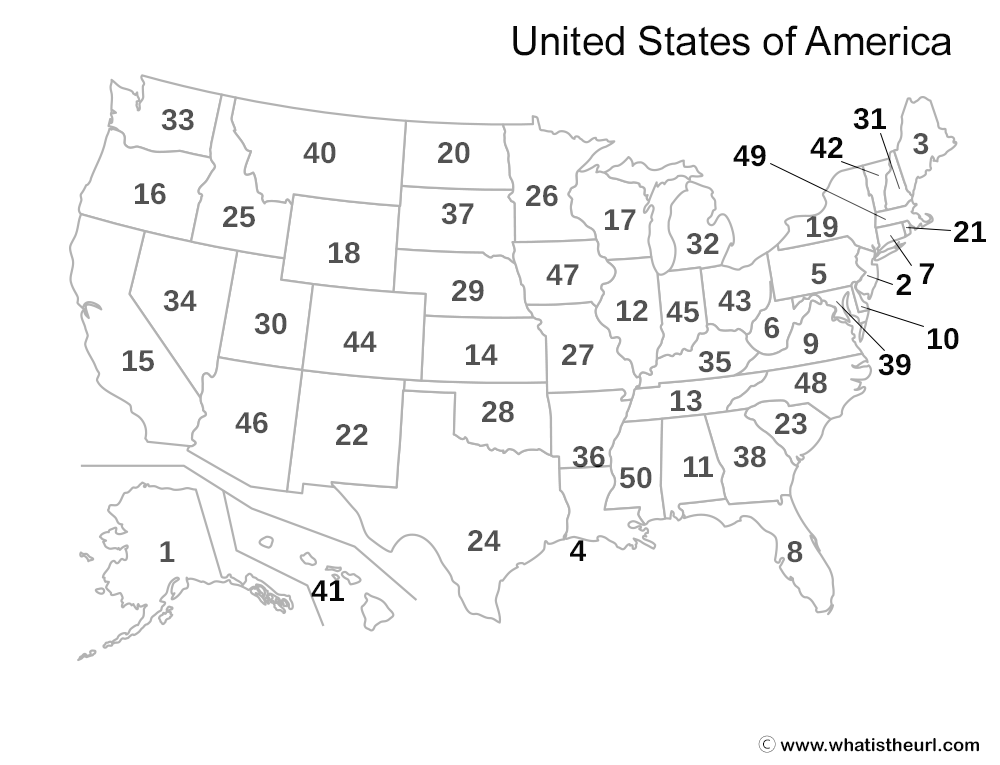  1  __________________________       2 __________________________ 3  __________________________      4 __________________________ 5  __________________________      6 __________________________ 7  __________________________      8 __________________________ 9 __________________________      10 __________________________11  __________________________       12 __________________________13  __________________________      14__________________________15  __________________________      16 __________________________17 __________________________      18 __________________________19 __________________________     20 __________________________21 __________________________     22 __________________________23 __________________________     24 __________________________25 __________________________     26 __________________________27 __________________________     28 __________________________29 __________________________     30 __________________________ 31  __________________________     32 __________________________33 __________________________     34 __________________________35 __________________________     36 __________________________37 __________________________     38 __________________________39 __________________________     40 __________________________41 __________________________     42 __________________________43 __________________________     44 __________________________45 __________________________     46 __________________________47 __________________________     48 __________________________49 __________________________     50 __________________________(clues: Alabama, Alaska, Arizona, Arkansas, California, Colorado, Connecticut, Delaware, Florida, Georgia, Hawaii, Idaho, Illinois, Indiana, Iowa, Kansas, Kentucky, Louisiana, Maine, Maryland, Massachusetts, Michigan, Minnesota, Mississippi, Missouri, Montana Nebraska, Nevada, New Hampshire, New Jersey, New Mexico, New York, North Carolina, North Dakota, Ohio, Oklahoma, Oregon, Pennsylvania, Rhode Island, South Carolina, South Dakota, Tennessee, Texas, Utah, Vermont, Virginia, Washington, West Virginia, Wisconsin, Wyoming)